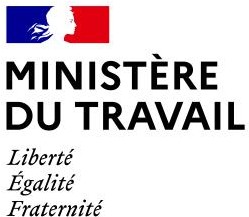 CONVENTION  DE FORMATION DU FONDS NATIONAL DE L’EMPLOIAppui aux Mutations Économiques – entrée entreprise avec salariés placés en activité partielleN°XXXXXXENTREL’Etat représenté par le préfet de [département / région] et par délégation par le directeur régional des entreprises, de la concurrence, de la consommation, du travail et de l'emploi,ET«Etablissement_raison_sociale»«AdresseN_voie» «AdresseLibellé_voie»«Adressecomplément»«Code_postal» «Commune»SIRET : «SIRET»ci-après dénommée l’Entreprise, appartenant au groupe: «Groupe»VU Les articles L. 5111-1 à 3, L. 5122-1 à L. 5122-5 et R. 5111-1 à 3, R. 5111-5 et 6, L. 6313-1 et L. 6314-1du code du travail,VU La demande de subvention déposée le XXX/2020, VU La demande activité partielle du XXXX/2020,IL EST CONVENU CE QUI SUIT :ARTICLE I : OBJET DE LA CONVENTIONLa présente convention a pour objet de définir les conditions et modalités d’une aide du Fonds National de l’Emploi pour la formation de salariés de l’Entreprise placés en activité partielle, en vue de maintenir l’emploi.ARTICLE II : DESCRIPTION DES ACTIONS AIDEESLes actions retenues sont précisées en annexe.ARTICLE III : NOMBRE DE SALARIES CONCERNES ET VOLUME D’HEURESLes actions retenues concernent XX salariés sur un effectif total de XX salariés et représentent un volume total de XXX heures dont la réalisation est prévue du XXX/2020 au XXX/2020.Pour rappel, le nombre d’heures faisant l’objet d’une autorisation d’activité partielle est égal à X.Publics bénéficiaires : les salariés hors contrat d’apprentissage ou de professionnalisation devront être déclarés en activité partielle.ARTICLE IV : DUREE DE LA CONVENTION :Les actions de formation, bilans de compétences, actions VAE se déroulent pendant l’activité partielle. Les actions financées se dérouleront entrePrise d’effet de la convention :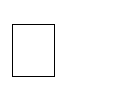 Date limite de réalisation des actions:ARTICLE V : MONTANT DE L’AIDE ACCORDEESur la base du volume d’heures prévisionnel fixé à l’Article III, le montant des dépenses liées aux frais pédagogiques détaillées en annexe est estimé au maximum à XXXX Euros.Sur cette base, l’assiette des dépenses éligibles s’élève à XXXX Euros.La participation du F.N.E. est fixée à un montant prévisionnel maximal de XXXX Euros, ce qui correspond à 100% des dépenses éligibles.En cas de non réalisation de tout ou partie des actions, l’aide F.N.E. sera réajustée.ARTICLE VI : PAIEMENT DE L’AIDEL’aide de l’Etat fera l'objet de deuxversements :une avance de 50% après la signature de la convention et le démarrage effectif de l’opération attesté par l'Entreprise,le solde sur la base du contrôle de service fait final et au regard du respect des engagements pris par l'Entreprise, notamment en terme de maintien dans l'emploi. L’Organisme transmet à la direction régionale des entreprises, de la concurrence, de la consommation, du travail et de l'emploi un bilan final d'exécution au terme de l'opération.Ce bilan comportera a minima :une liste des bénéficiaires ;le détail des actions financées (date de début, date de fin, effectifs formés, durée et libellé des modules de formation, modalités de certification des formations) ;coût total, plan de financement …L'Etat se libèrera des sommes dues en application de la présente convention, par mandat de paiement au compte n° : (rib entreprise).L’ordonnateur de la dépense est le préfet de (département / région) et par délégation par le directeur régional des entreprises, de la concurrence, de la consommation, du travail et de l'emploi.Le comptable assignataire est le directeur régional des finances publiques de la région (nom de la région) et du département du (nomdépartement).ARTICLE VII : ENGAGEMENTS DE L’ENTREPRISE EN CONTREPARTIE DU FNE- FORMATIONL’Entreprise s’engage à maintenir les salariés visés à l’Article II pendant toute la durée des actions prévues.Si des salariés bénéficiaires sont licenciés pour un motif autre que la faute grave ou lourde pendant la période susmentionnée de maintien dans l'emploi, les coûts afférents à ces salariés seront retirés de l'assiette des dépenses éligibles lors de la liquidation de la convention et l'aide du F.N.Esera réduite en conséquence.L’Entreprise doit pouvoir justifier de l’accord écrit des salariés placés en activité partielle pour le suivi de la formation.ARTICLE VIII : INFORMATION DE L’ADMINISTRATIONDurant la période de validité de la convention, l’Entreprise s’engage à ne pas déposer de demande d’aide du F.N.E. formation dans d’autres départements, sans en informer, au préalable, l’unité départementale de la direction régionale des entreprises, de la concurrence, de la consommation, du travail et d e l'emploi concernée par la présente convention.ARTICLE IX : CONTROLE ET SUIVIL’Entreprise doit se soumettre aux contrôles effectués au cours ou à l’expiration des actions, soit par le directeur régional des entreprises, de la concurrence, de la consommation, du travail et de l'emploi, soit par l’expert mandaté.Le cas échéant un comité de suivi est mis en place.ARTICLE X : RECUPERATION DES TROP PERCUSEn cas de sous réalisation des actions prévues à l’article II, ou de non-respect des engagements prévus à l’article VI de la convention, le directeur régional des entreprises, de la concurrence, de la consommation, du travail et de l'emploi, émet un titre de perception sur le comptable du trésor assignataire pour le montant trop perçu constaté dans le cadre du contrôle de service fait effectué au terme de la présente convention.La récupération du trop-perçu s'effectue selon la procédure des rétablissements de crédits sur le budget du Ministère chargéde l’emploi.ARTICLE XI : RESILIATION DE LA CONVENTIONLa présente convention peut être résiliée par chaque signataire avec un préavis de deuxmois.ARTICLE XII : PRISE D’EFFET DE LA CONVENTIONLa présente convention prend effet à compter du XXXX/2020. Fait à VILLE, le XXXX/2020L’Entreprise,	P/ Le directeur régional,(nom, prénom et qualité du signataire+ cachet de l’Entreprise)